Oggetto:	Contributi a sostegno di progetti di imprenditoria femminile di cui alla LR 11/2011 art.  2, commi 85 e 86, DPReg. 23 dicembre 2011, n. 0312/Pres. e s.m.i. – Richiesta erogazione in via anticipata ai sensi dell’art. 17 c.3 del Regolamento.Il sottoscritto (nome e cognome)_______________________________________ in qualità di titolare/legale rappresentante dell’impresa ______________________________________ con sede legale in _________________________________________________(via, n. civico, CAP, Comune, Provincia) PREMESSOche in data_____________ l’impresa ha presentato alla Camera di Commercio di ……….  domanda di contributo a valere sulla misura contributiva in oggetto, concesso con determinazione del dirigente n__________ del ____________ ;CHIEDEai sensi dell’art. 17 del Regolamento l’erogazione in via anticipata in misura del_______%_(non superiore al 70% dell’importo del contributo concesso) per un importo pari ad Euro_________________________;A tal fine allega fideiussione rilasciata dalla Banca/Assicurazione _______________________ in data____________ per un importo di €. ___________________ .COMUNICAdi seguito gli estremi bancari per l’accreditamento del contributo: accreditamento sul CONTO CORRENTE BANCARIO 
intestato a:	
aperto presso l’Istituto di Credito: 	
dipendenza: 	Dichiara, infine, di esonerare la Camera di Commercio di ………………. e la sua Tesoreria da ogni responsabilità per errori in cui le medesime possano incorrere in conseguenza di inesatte indicazioni contenute nella presente comunicazione.PrivacyAi sensi e per gli effetti dell’art 13 del d. lgs. 196/2003 si informa che i dati personali raccolti verranno trattati in modalità informatica e cartacea dalla Camera di Commercio di ………………….. per l’istruttoria della documentazione presentata. I diritti di cui all’art.7 del d. Lgs 196 potranno essere esercitati nei confronti della Camera di Commercio di ………………..	Luogo e data                                                      Timbro dell’impresa                                                                        e firma del titolare/legale rappresentante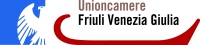 Spett.le Camera di Commercio I.A.A.di ………………………………………..Codice IBAN